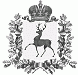 СЕЛЬСКИЙ СОВЕТ БОЛЬШЕУСТИНСКОГО СЕЛЬСОВЕТАШАРАНГСКОГО МУНИЦИПАЛЬНОГО  РАЙОНА  НИЖЕГОРОДСКОЙ  ОБЛАСТИР Е Ш Е Н И Еот 15.09.2020 года							№ 5О постоянных комиссияхсельского Совета  БольшеустинскогосельсоветаВ соответствии с Регламентом Большеустинского сельского Совета, утвержденным решением сельского Совета от 23.03.2010 года № 4 , сельский Совет решил:1.Утвердить состав постоянной комиссии по бюджетной, финансовой, налоговой политике, по социально-экономической политике, социальной защите населения и аграрным вопросам:                   Куимов Александр Павлович                   Лашманова Наталья Николаевна                   Втюрина Людмила Дмитриевна2.Утвердить состав постоянной комиссии по вопросам образования, здравоохранения, культуры, спорта и делам молодежи, по вопросам местного самоуправлении, связям с общественностью, этикете и регламенту:                     Окишева Валентина Валентиновна                     Паукова Нина Леонидовна                     Волкова Татьяна КонстантиновнаГлава  местного самоуправления                                 Р.М.Протасова